FORMULIRTANDA TERIMA PERMOHONAN INFORMASI PUBLIKINSTITUT SENI INDONESIA DENPASARPenerima,						Denpasar,							Petugas PPID ISI Denpasar_____________________________				____________________________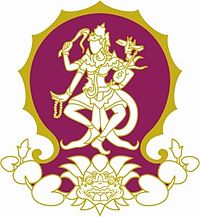 Sudah terima dari:PPID Institut Seni Indonesia DenpasarNama Pemohon:……………………………………………………………………………………Jenis Informasi:……………………………………………………………………………………………………………………………………………………………………………………………………………………………………………………………………………………………………………………………………………………